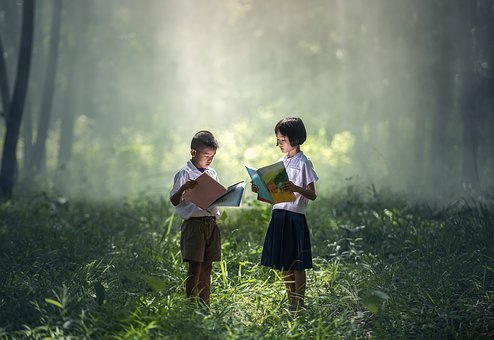 knjiga domačega branjaFrance Bevk: Pastirci2. knjiga domačega branjaAndersenove pravljice3. knjiga domačega branjaTone Seliškar: Bratovščina Sinjega galeba4. knjiga domačega branja                 Desa Muck: Blazno resno o šoli